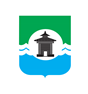 30.08.2023 года № 449РОССИЙСКАЯ ФЕДЕРАЦИЯИРКУТСКАЯ ОБЛАСТЬДУМА БРАТСКОГО РАЙОНАРЕШЕНИЕО ходе выполнения муниципальной программы «Социальная политика муниципального образования «Братский район» за 2022 годЗаслушав информацию заместителя мэра по социальным вопросам – начальника управления по социальной политике и культуре администрации муниципального образования «Братский район» Оксаны Александровны Гомзяковой о ходе выполнения муниципальной программы «Социальная политика муниципального образования «Братский район» за 2022 год, руководствуясь статьями 30, 33, 46 Устава муниципального образования «Братский район», Дума Братского районаРЕШИЛА:1. Информацию заместителя мэра по социальным вопросам – начальника управления по социальной политике и культуре администрации муниципального образования «Братский район» Оксаны Александровны Гомзяковой о ходе выполнения муниципальной программы «Социальная политика муниципального образования «Братский район» за 2022 год принять к сведению (прилагается).2. Настоящее решение разместить на официальном сайте муниципального образования «Братский район» - www.bratsk.raion.ru.ПредседательДумы Братского района                                                                       С.В. Коротченко Приложение к решению Думы Братского районаот 30.08.2023 года № 449О ходе выполнения муниципальной программы «Социальная политика муниципального образования «Братский район» за 2022 годМуниципальная программа «Социальная политика муниципального образования «Братский район» на 2022-2027 годы (далее – Программа) утверждена постановлением мэра Братского района от 15.11.2021 № 659.Целью Программы является социальное обеспечение отдельных категорий граждан в рамках полномочий МО «Братский район».Для достижения указанной цели в рамках Программы предусмотрена реализация 2 подпрограмм:- Социальная поддержка отдельных категорий граждан;- Поддержка социально ориентированных некоммерческих организаций.Годовой отчет о реализации Программы за 2022 год (далее – Отчет) составлен в соответствии с главой 5 Положения о порядке принятия решений о разработке муниципальных программ муниципального образования «Братский район» и их формирования и реализации, а также осуществления мониторинга и контроля их реализации, утвержденного постановлением мэра Братского района от 27.12.2019 № 847 (далее – Положение).1. Краткое описание выполненных в 2022 году основных мероприятий и мероприятий, а также результатов, достигнутых в 2022 годуВ отчетном периоде исполнены следующие основные мероприятия:1. За счет средств местного бюджета:- денежные выплаты Почетным гражданам Братского района в соответствии с Положением о звании «Почетный гражданин Братского района», утвержденным решением Думы Братского района от 24.02.2016 № 98 – 99,9% от плановых назначений;- компенсация расходов, связанных с выездом из районов Крайнего Севера, в соответствии с Положением о гарантиях и компенсациях для лиц, проживающих в местности, приравненной к районам Крайнего Севера и работающих в учреждениях, финансируемых из бюджета Братского района, утвержденным решением Думы Братского района от 29.05.2019 № 429 – 97,1% от плановых значений.2. За счет других источников:- проведение благотворительного марафона в соответствии с Положением о проведении районного благотворительного марафона «Помоги ребенку, и ты спасешь мир», утвержденным постановлением мэра Братского района от 01.08.2011 №179 – 92,2% от плановых назначений;- проведение благотворительного марафона в соответствии с Положением о проведении благотворительного марафона «Помощь гражданам Братского района, оказавшимся в трудной жизненной ситуации», утвержденным постановлением мэра Братского района от 13.01.2017 № 06 – 94,8% от плановых назначений.3. За счет средств областного бюджета:- предоставление гражданам субсидий на оплату жилых помещений и коммунальных услуг – 99,6% от плановых назначений.В 2022 году достигнуты следующие результаты:1. Объем финансирования, направленный на предоставление дополнительных мер социальной поддержки и адресной социальной помощи в соответствии с муниципальными правовыми актами МО «Братский район» по сравнению с предыдущим годом составил 102,5% при плановом значении 102,9%;2. Количество социально ориентированных некоммерческих организаций, вновь зарегистрированных и осуществляющих деятельность на территории МО «Братский район» составило 0 ед. при плановом значении 1 ед.2. Анализ целевых показателей Программы, достигнутых в 2022 годуЦелевым показателем Программы является:1) Объем финансирования, направленный на предоставление дополнительных мер социальной поддержки и адресной социальной помощи в соответствии с муниципальными правовыми актами МО «Братский район» по сравнению с предыдущим годом;2) Количество социально ориентированных некоммерческих организаций, вновь зарегистрированных и осуществляющих деятельность на территории МО «Братский район».Анализ целевых показателей Программы, достигнутых в отчетном периоде, составлен по форме согласно приложению № 3 к Положению и приведен в приложении № 1 к Отчету.3. Перечень нереализованных или реализованных частично основных мероприятий и мероприятийПеречень нереализованных или реализованных частично основных мероприятий и мероприятий (из числа предусмотренных к реализации в отчетном периоде) с указанием причин их реализации не в полном объеме, анализ факторов, повлиявших на их реализацию, анализ последствий не реализации основных мероприятий и мероприятий на реализацию Программы в целом приведен в приложении № 2 к Отчету.4. Анализ объема финансирования Программы в 2022 году	За отчетный период Программа исполнена в размере 35 710,9 тыс. рублей или 99,5% от плановых назначений, в том числе расходы за счет средств местного бюджета – 612,4 тыс. рублей (99,7% от плана), расходы за счет других источников – 223,5 тыс. рублей (92,3% от плана), расходы за счет средств областного бюджета – 34 875,0 тыс. рублей (99,6% от плана).Анализ объема финансирования Программы составлен по форме согласно приложению № 4 к Положению и приведен в приложении № 3 к Отчету.5. Информация о внесенных в Программу изменениях	Информация о внесенных в Программу изменениях, с обоснованием изменений и указанием реквизитов, соответствующих муниципальных правовых актов администрации МО «Братский район» приведена в приложении № 4 к Отчету.6. Расчет оценки эффективности реализации ПрограммыКритерий оценки эффективности Программы составил 0,50, то есть можно сделать вывод, что уровень эффективности реализации Программы в отчетном году является удовлетворительным. Оценка эффективности реализации Программы и подпрограммы проведена в соответствии с приложением № 5 к Положению (приложение № 5 к Отчету).7. Предложения по дальнейшей реализации ПрограммыВ отчетном периоде целевые показатели Программы достигнуты частично, дальнейшая реализация Программы крайне необходима.Приложение № 1Анализ целевых показателей Программы, достигнутых за 2022 годАнализ целевых показателей Программы, достигнутых за 2022 годАнализ целевых показателей Программы, достигнутых за 2022 годАнализ целевых показателей Программы, достигнутых за 2022 годАнализ целевых показателей Программы, достигнутых за 2022 годАнализ целевых показателей Программы, достигнутых за 2022 годАнализ целевых показателей Программы, достигнутых за 2022 годАнализ целевых показателей Программы, достигнутых за 2022 годАнализ целевых показателей Программы, достигнутых за 2022 годАнализ целевых показателей Программы, достигнутых за 2022 годАнализ целевых показателей Программы, достигнутых за 2022 годАнализ целевых показателей Программы, достигнутых за 2022 годАнализ целевых показателей Программы, достигнутых за 2022 годАнализ целевых показателей Программы, достигнутых за 2022 год№ п/п Наименование целевого показателяЕд. изм.Значение целевого показателяЗначение целевого показателяЗначение целевого показателяЗначение целевого показателяЗначение целевого показателяОтклонениеОтклонениеОтклонениеОтклонениеОбоснование причин отклоненияОбоснование причин отклонения№ п/п Наименование целевого показателяЕд. изм.ПланПланПланФактФакт +, - +, -%%Обоснование причин отклоненияОбоснование причин отклонения123444556677881Сохранение объема финансирования, направленный на предоставление дополнительных мер социальной поддержки и адресной социальной помощи в соответствии с муниципальными правовыми актами МО «Братский район» по сравнению с предыдущим годом %102,9102,9102,9102,5102,5-0,4-0,4-0,4-0,4Снизилось число обратившихся на предоставление помощи согласно марафонов. Снизилось число обратившихся на предоставление помощи согласно марафонов. 2Количество социально ориентированных некоммерческих организаций, вновь зарегистрированных и осуществляющих деятельность на территории МО «Братский район»Ед. 11100-1,0-1,0-100,0-100,0Социально ориентированные некоммерческие организации  в 2022 году не регистрировалисьСоциально ориентированные некоммерческие организации  в 2022 году не регистрировалисьПриложение № 2Перечень нереализованных или реализованных частично основных мероприятий и мероприятийПеречень нереализованных или реализованных частично основных мероприятий и мероприятийПеречень нереализованных или реализованных частично основных мероприятий и мероприятийПеречень нереализованных или реализованных частично основных мероприятий и мероприятийПеречень нереализованных или реализованных частично основных мероприятий и мероприятий№ п/п Наименование нереализованного (частично реализованного) основного мероприятия (мероприятия)Причины реализации не в полном объеме, анализ факторов, повлиявших на реализациюПричины реализации не в полном объеме, анализ факторов, повлиявших на реализациюАнализ последствий не реализации основных мероприятий и мероприятий на реализацию Программы в целом123341Основное мероприятие: Проведение благотворительного марафона в соответствии с Положением о проведении районного благотворительного марафона "Помоги ребенку, и ты спасешь мир", утвержденным постановлением мэра Братского района от 01.08.2011 №179 Согласно протоколов 2022 года комиссией принято решение о предоставлении помощи в размере 212,5 тыс. руб.Согласно протоколов 2022 года комиссией принято решение о предоставлении помощи в размере 212,5 тыс. руб.Неисполнение указанного основного мероприятия и мероприятия в полном объеме существенно не повлияло на реализацию Программы в целом2Основное мероприятие: Поддержка социально ориентированных некоммерческих организацийЗаявок на финансирование не поступалоЗаявок на финансирование не поступалоНеисполнение указанного основного мероприятия и мероприятия в полном объеме существенно не повлияло на реализацию Программы в целомПриложение № 3Анализ объема финансирования Программы за 2022 годАнализ объема финансирования Программы за 2022 годАнализ объема финансирования Программы за 2022 годАнализ объема финансирования Программы за 2022 годАнализ объема финансирования Программы за 2022 годАнализ объема финансирования Программы за 2022 годАнализ объема финансирования Программы за 2022 годАнализ объема финансирования Программы за 2022 год№ п/п Наименование основных мероприятийИсточники финансированияОбъем финансирования, тыс. рублейОбъем финансирования, тыс. рублейОтклонениеОтклонениеПояснения по освоению объемов финансирования№ п/п Наименование основных мероприятийИсточники финансированияПланФакт +, -%Пояснения по освоению объемов финансирования123456781.Подпрограмма 1.  «Социальная поддержка отдельных категорий граждан»Подпрограмма 1.  «Социальная поддержка отдельных категорий граждан»Подпрограмма 1.  «Социальная поддержка отдельных категорий граждан»Подпрограмма 1.  «Социальная поддержка отдельных категорий граждан»Подпрограмма 1.  «Социальная поддержка отдельных категорий граждан»Подпрограмма 1.  «Социальная поддержка отдельных категорий граждан»Подпрограмма 1.  «Социальная поддержка отдельных категорий граждан»1.1.Основное мероприятие: Денежные выплаты Почетным гражданам Братского района в соответствии с Положением о звании "Почетный гражданин Братского района", утвержденным решением Думы Братского района от 24.02.2016 № 98Местный бюджет580,0579,4-0,6-0,11.2.Основное мероприятие: Компенсация расходов, связанных с выездом из районов Крайнего Севера, в соответствии с Положением о гарантиях и компенсациях для лиц, проживающих в местности, приравненной к районам Крайнего Севера и работающих в учреждениях, финансируемых из бюджета Братского района, утвержденным решением Думы Братского района от 29.05.2019 № 429 Местный бюджет34,033,0-1,0-2,91.3.Основное мероприятие: Проведение благотворительного марафона в соответствии с Положением о проведении районного благотворительного марафона "Помоги ребенку, и ты спасешь мир", утвержденным постановлением мэра Братского района  от 01.08.2011 №179Другие источники230,6212,5-18,1-7,8Согласно протоколов 2022 года комиссией принято решение о предоставлении помощи в размере 212,5 тыс. руб.1.4.Основное мероприятие: Предоставление гражданам субсидий на оплату жилых помещений и коммунальных услугОбластной бюджет35 021,534 875,0-146,5-0,41.5.Основное мероприятие: Проведение благотворительного марафона в соответствии с Положением о проведении благотворительного марафона "Помощь гражданам Братского района, оказавшимся в трудной жизненной ситуации", утвержденным постановлением мэра Братского района от 13.01.2017 № 06Другие источники11,611,0-0,6-5,2Итого по подпрограмме 1., в том числе:Итого по подпрограмме 1., в том числе:Итого по подпрограмме 1., в том числе:35 877,735 710,9-166,8-0,5Местный бюджетМестный бюджетМестный бюджет614,0612,4-1,6-0,3Областной бюджетОбластной бюджетОбластной бюджет35 021,534 875,0-146,5-0,4Федеральный бюджетФедеральный бюджетФедеральный бюджет0,00,00,00,0Другие источникиДругие источникиДругие источники242,2223,5-18,7-7,72.Подпрограмма 2.  «Социальная поддержка отдельных категорий граждан»Подпрограмма 2.  «Социальная поддержка отдельных категорий граждан»Подпрограмма 2.  «Социальная поддержка отдельных категорий граждан»Подпрограмма 2.  «Социальная поддержка отдельных категорий граждан»Подпрограмма 2.  «Социальная поддержка отдельных категорий граждан»Подпрограмма 2.  «Социальная поддержка отдельных категорий граждан»Подпрограмма 2.  «Социальная поддержка отдельных категорий граждан»2.1.Основное мероприятие: Поддержка социально ориентированных некоммерческих организацийМестный бюджет20,00,0-20,0-100,0Заявок на финансирование не поступалоИтого по подпрограмме 2., в том числе:Итого по подпрограмме 2., в том числе:Итого по подпрограмме 2., в том числе:20,00,0-20,0-100,0Местный бюджетМестный бюджетМестный бюджет20,00,0-20,0-100,0Областной бюджетОбластной бюджетОбластной бюджет0,00,00,00,0Федеральный бюджетФедеральный бюджетФедеральный бюджет0,00,00,00,0Другие источникиДругие источникиДругие источники0,00,00,00,0Итого по Программе, в том числе:Итого по Программе, в том числе:Итого по Программе, в том числе:35 897,735 710,9-186,8-0,5Местный бюджетМестный бюджетМестный бюджет634,0612,4-21,6-3,4Областной бюджетОбластной бюджетОбластной бюджет35 021,534 875,0-146,5-0,4Федеральный бюджетФедеральный бюджетФедеральный бюджет0,00,00,00,0Другие источникиДругие источникиДругие источники242,2223,5-18,7-7,7Приложение № 4Информация о внесенных в Программу измененияхИнформация о внесенных в Программу измененияхИнформация о внесенных в Программу изменениях№ п/п Нормативный правовой актОбоснование изменений1231Постановление мэра Братского района от 11.05.2022 №338 "О внесении изменений в муниципальную программу "Социальная политика  муниципального образования "Братский район" на 2022-2027 годы, утвержденную постановлением мэра Братского района от 15.11.2021 №659"Изменения внесены в  соответствии с Положением о порядке принятия решений о разработке муниципальных программ муниципального образования "Братский район" и их формирования и реализации, а также осуществления мониторинга и контроля их реализации, утвержденным постановлением мэра Братского района от 27.12.2019 № 847 , в связи с изменением объемов финансирования мероприятий Программы (решение Думы Братского района от 15.02.2022 № 268 "О внесении изменений в решение Думы Братского района "О бюджете муниципального образования "Братский район" на 2022 год и на плановый период 2023 и 2024 годов").2Постановление мэра Братского района от 26.09.2022 №689 "О внесении изменений в муниципальную программу "Социальная политика  муниципального образования "Братский район" на 2022-2027 годы, утвержденную постановлением мэра Братского района от 15.11.2021 №659"Изменения внесены в  соответствии с Положением о порядке принятия решений о разработке муниципальных программ муниципального образования "Братский район" и их формирования и реализации, а также осуществления мониторинга и контроля их реализации, утвержденным постановлением мэра Братского района от 27.12.2019 № 847 , в связи с изменением объемов финансирования мероприятий Программы (решение Думы Братского района от 29.06.2022 № 326 "О внесении изменений в решение Думы Братского района "О бюджете муниципального образования "Братский район" на 2022 год и на плановый период 2023 и 2024 годов").3Постановление мэра Братского района от 06.03.2022 №172 "О внесении изменений в муниципальную программу "Социальная политика  муниципального образования "Братский район" на 2022-2027 годы, утвержденную постановлением мэра Братского района от 15.11.2021 №659"Изменения внесены в  соответствии с Положением о порядке принятия решений о разработке муниципальных программ муниципального образования "Братский район" и их формирования и реализации, а также осуществления мониторинга и контроля их реализации, утвержденным постановлением мэра Братского района от 27.12.2019 № 847 , в связи с изменением объемов финансирования мероприятий Программы (решение Думы Братского района от 07.12.2022 № 372 "О внесении изменений в решение Думы Братского района "О бюджете муниципального образования "Братский район" на 2022 год и на плановый период 2023 и 2024 годов").4Постановление мэра Братского района от 27.03.2023 № 216 "О внесении изменений в муниципальную программу "Социальная политика  муниципального образования "Братский район" на 2022-2027 годы, утвержденную постановлением мэра Братского района от 15.11.2021 №659"Изменения внесены в  соответствии с Положением о порядке принятия решений о разработке муниципальных программ муниципального образования "Братский район" и их формирования и реализации, а также осуществления мониторинга и контроля их реализации, утвержденным постановлением мэра Братского района от 27.12.2019 № 847 , в связи с изменением объемов финансирования мероприятий Программы (решение Думы Братского района от 28.12.2022 № 379"О внесении изменений в решение Думы Братского района "О бюджете муниципального образования "Братский район" на 2022 год и на плановый период 2023 и 2024 годов").Приложение № 5Приложение № 5Приложение № 5Приложение № 5Приложение № 5Приложение № 5Приложение № 5Приложение № 5Приложение № 5Приложение № 5Приложение № 5Приложение № 5Приложение № 5Приложение № 5Оценка эффективности реализации ПрограммыОценка эффективности реализации ПрограммыОценка эффективности реализации ПрограммыОценка эффективности реализации ПрограммыОценка эффективности реализации ПрограммыОценка эффективности реализации ПрограммыОценка эффективности реализации ПрограммыОценка эффективности реализации ПрограммыОценка эффективности реализации ПрограммыОценка эффективности реализации ПрограммыОценка эффективности реализации ПрограммыОценка эффективности реализации ПрограммыОценка эффективности реализации ПрограммыОценка эффективности реализации Программы№ п/п НаименованиеЦелевые показателиСдцСдп (при желаемом росте)Сдп (при желаемом снижении)NЗфЗпУфФфФпЭмпВывод об эффективности12345678910111213141Подпрограмма 1.Исполнение публичных нормативных обязательств, установленных правовыми актами  муниципального образования МО «Братский район»0,91,03981001,035 710,935 877,70,91Эффективная1Подпрограмма 1.Доля граждан и семей  получивших дополнительную и адресную социальную помощь от общего количества обратившихся граждан и семей,  за получением дополнительной и адресной социальной помощи.0,90,93881001,035 710,935 877,70,91Эффективная1Подпрограмма 1.Доля семей, получивших субсидию на оплату жилых помещений и коммунальных услуг, от общего количества семей, имеющих право на получение субсидии на оплату жилых помещений и коммунальных услуг, обратившихся за ее получением0,90,93881001,035 710,935 877,70,91Эффективная2Подпрограмма 2.Количество социально ориентированных некоммерческих организаций, вновь зарегистрированных и осуществляющих деятельность на территории МО «Братский район»0,00,01010,00,020,00,00Неэффективная3ПрограммаСохранение объема финансирования, направленный на предоставление дополнительных мер социальной поддержки и адресной социальной помощи в соответствии с муниципальными правовыми актами МО «Братский район» по сравнению с предыдущим годом 0,51,021031031,035 710,935 897,70,50Удовлетворительная3ПрограммаКоличество социально ориентированных некоммерческих организаций, вновь зарегистрированных и осуществляющих деятельность на территории МО «Братский район»0,50,02011,035 710,935 897,70,50УдовлетворительнаяРасшифровка сокращений:Расшифровка сокращений:Сдц - степень достижения целей и решения задачСдц - степень достижения целей и решения задачСдп - степень достижения целевых показателейСдп - степень достижения целевых показателейN - количество целевых показателейN - количество целевых показателейЗф - фактическое значение целевого показателяЗф - фактическое значение целевого показателяЗп - плановое значение целевого показателяЗп - плановое значение целевого показателяУф - уровень финансированияУф - уровень финансированияФф - фактический объем финансовых ресурсовФф - фактический объем финансовых ресурсовФп - плановый объем финансовых ресурсовФп - плановый объем финансовых ресурсовЭмп - эффективность реализацииЭмп - эффективность реализации